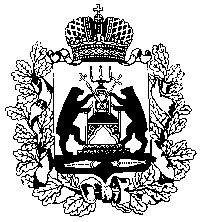 Российская Федерация НОВГОРОДСКАЯ ОБЛАСТНАЯ ДУМАСОВЕТ ПО МЕСТНОМУ САМОУПРАВЛЕНИЮРЕШЕНИЕот  08.06.2016 № 13Великий НовгородЗаслушав и обсудив информацию руководителя  департамента государственного управления Новгородской области Бирюковой А.И. о ходе реализации Федерального закона от 3 ноября 2015 года № 303-ФЗ «О внесении изменений в отдельные законодательные акты Российской Федерации» на территории Новгородской области, совет по местному самоуправлению при Новгородской областной Думе РЕШИЛ:1. Принять к сведению информацию руководителя  департамента государственного управления Новгородской области Бирюковой А.И. о ходе реализации Федерального закона от 3 ноября 2015 года № 303-ФЗ «О внесении изменений в отдельные законодательные акты Российской Федерации» на территории Новгородской области.Рекомендовать Ассоциации «Совет муниципальных образований Новгородской области», на основе анализа мнений представителей органов местного самоуправления муниципальных образований области, проработать вопрос и представить в совет по местному самоуправлению предложения о целесообразности внесения изменений в областной закон Новгородской области от 23.10.2014 № 637-ОЗ «О закреплении за сельскими поселениями Новгородской области вопросов местного значения» в части исключения из сферы его регулирования вопросов местного значения городских поселений предусмотренных пунктом 38 части 1 статьи 14 Федерального закона от 6 октября 2003 года № 131-ФЗ «Об общих принципах организации местного самоуправления в Российской Федерации».ПредседательНовгородской областной Думы,	председатель совета 							Е.В.ПисареваО ходе реализации Федерального закона от 3 ноября 2015 года № 303-ФЗ «О внесении изменений в отдельные законодательные акты Российской Федерации» на территории Новгородской области